3,4  latki Tematyka tygodnia: Wakacje tuż, tużData: 26.06.2020Temat dnia: Bezpieczne wakacje.Aby wakacje minęły bez przykrych niespodzianek należy zapoznać się i przestrzegać zasad bezpieczeństwa. Poproś rodzica aby przeczytał ci te zasady, które umieszczone są pod obrazkami. 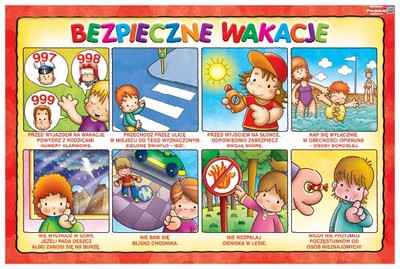 Posłuchajcie piosenki o bezpiecznych wakacjach.https://youtu.be/W4RHyjQLfCMNa miłe zakończenie tygodnia proponujemy wakacyjną kolorowankę. Miłej zabawy!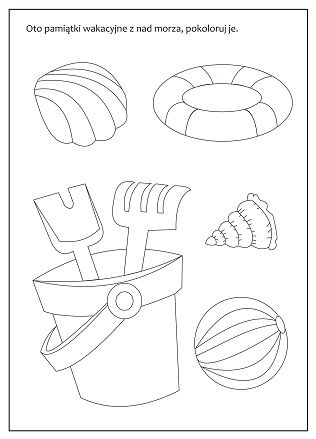 